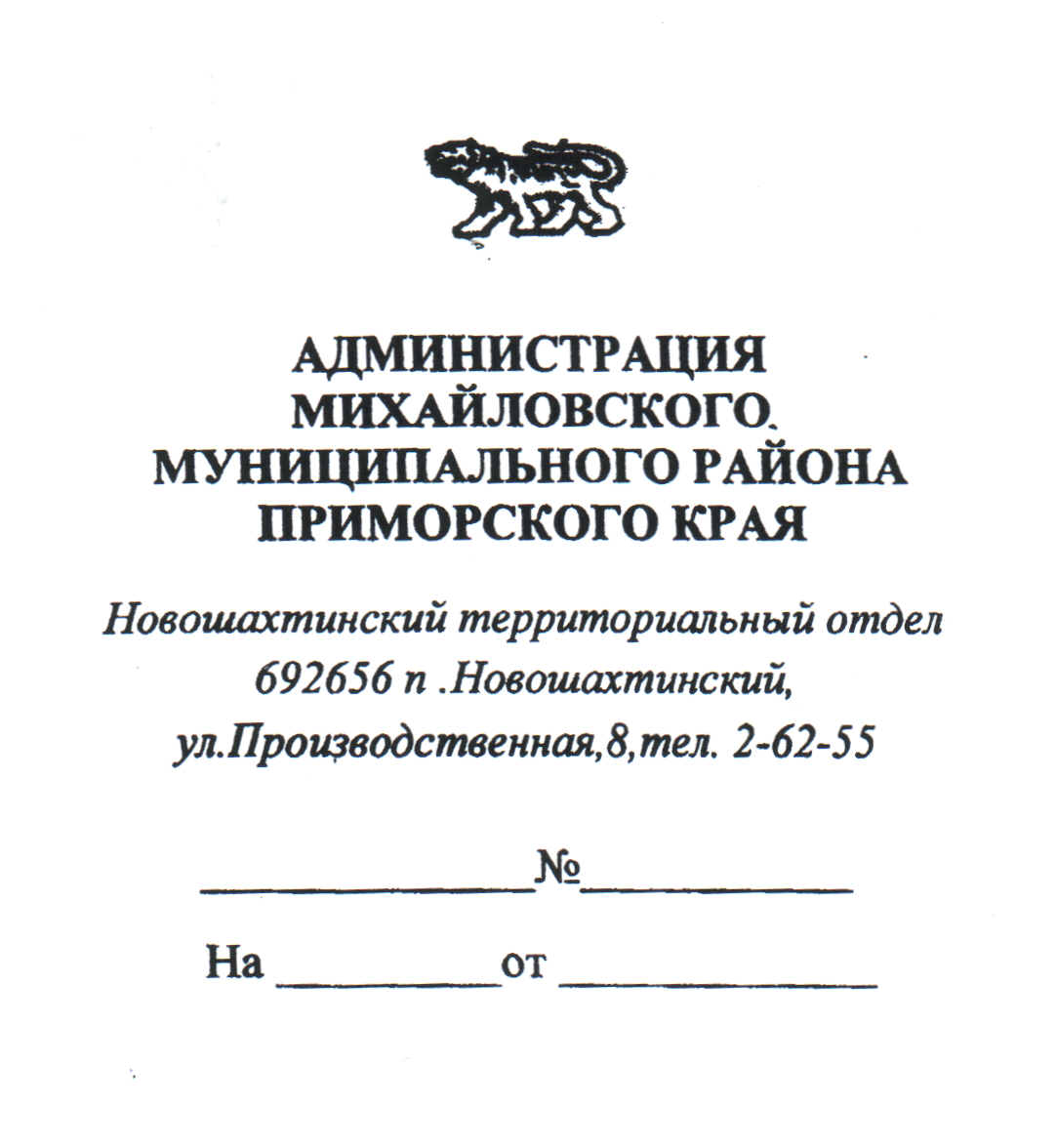 АДМИНИСТРАЦИЯ ГРИГОРЬЕВСКОГО СЕЛЬСКОГО ПОСЕЛЕНИЯМИХАЙЛОВСКОГО МУНИЦИПАЛЬНОГО РАЙОНАПРИМОРСКОГО КРАЯП О С Т А Н О В Л Е Н И Е05.06.2019 г.                                 с. Григорьевка                                                        №29Об утверждении Перечня муниципального имущества, свободного от прав третьих лиц (за исключением имущественных прав субъектов малого и среднего предпринимательства), предусмотренного частью 4 статьи 18 Федерального закона "О развитии малого и среднего предпринимательства в Российской Федерации"          В соответствии с п. 4 ст. 18 Федерального закона от 24.07.2007 № 209-ФЗ «О развитии малого и среднего предпринимательства в Российской Федерации», руководствуясь Постановлением администрации Григорьевского сельского поселения от 01.03.2019 № 21 «Об утверждении Правил  формирования, ведения и обязательного опубликования перечня муниципального имущества Григорьевского сельского поселения, свободного от прав третьих лиц (за исключением имущественных прав субъектов малого и среднего предпринимательства), предусмотренного частью 4 статьи 18 Федерального закона "О развитии малого и среднего предпринимательства в Российской Федерации" и целях оказания имущественной поддержки субъектам малого и среднего предпринимательства, администрация Григорьевского сельского поселения ПОСТАНОВЛЯЕТ:  1. Утвердить Перечень муниципального имущества, свободного от прав третьих лиц (за исключением имущественных прав субъектов малого и среднего предпринимательства), предусмотренного частью 4 статьи 18 Федерального закона "О развитии малого и среднего предпринимательства в Российской Федерации" (Приложение №1)2. Настоящее постановление подлежит размещению на официальном сайте Григорьевского сельского поселения в сети «Интернет».3. Контроль за исполнением настоящего постановления возложить на бухгалтера-финансиста администрации Григорьевского сельского поселения М.А. Дашковскую.И.о. Главы Григорьевского сельского поселения – Главы администрации поселения                                                                       Л.Ф. Заставная 